PANGANI POST MOCK EXAMINATION 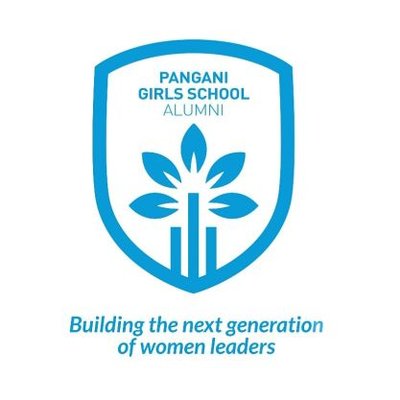 2022NAME: ……………………………………..ADM NO.:………CLASS ………SIGNATURE:…………………...DATE:………………TEACHER…………..314/2ISLAMIC RELIGIOUS EDUCATIONPAPER221/2 HOURSInstructionsThis paper has six questionsAnswer any five questions in the answer sheet providedCheck the question paper to ascertain that both pages providedAll answers must be in English.NAME…………………………………………………………………………..  INDEX NUMBER………………………….CANDIDATES SIGNATURE…………………………………………….. DATE …………………………………	For official Use(a) Discuss the rationale behind prohibition of abortion in Islam.		(5marks)(b)Give seven significances of the Islamic dress code.			(7marks)(c)Highlight effects of sexual perversion in the society.			(8marks)(a) Explain the importance of eddat .						(8marks)(b) Mention Seven forms of child Abuse prevalent in kenya. 		(7marks)(c) Outline five illegitimate sources of earnings in Islam.			(5marks)(a)Describe five ways through which Muslims can assist in the eradication of corruption.									(10marks)(b)What roles can parents play to ensure proper upbringing of their children?											(6marks)(c) Identify four conditions to be fulfilled be the administration of the estate of the deceased Muslims. 								(4marks)(a) Describe seven lessons that a Muslims youth can learn from the Ten Rules of Conduct of Imam Al Ghazali. 							(8marks)(b) State the reforms brought by Uthman Dan Fodio under the Sokoto Caliphate.											((6marks(c) Identify the contributions of Sheikh Abdalla Swaleh Al-Farsy to the growth of Islam in East Africa.								(6marks)								(a) Describe the lessons that Muslims can learn from the prophet’s Farewell speech.										(8marks)(b)  Outline the Circumstances that led to the boycott of Banu Hashim.	( 6marks)(c) State six achievements of Caliph Uthman (R.A).				(6marks)(a) Describe four achievements of Abdulmalik Bin Marwan of the Ummayyad dynasty.									  ( 8marks)(b) Why is Abbasid era considered as the Golden Age of Islamic civilization. (7marks)(c) Highlight the importance of the treaty Hudaibbiyya to Muslims. 	(5marks)Question N12345	6TOTALMarks